LĒMUMSRēzeknē2024.gada 7.martā	Nr. 283 (prot. Nr.5, 71.§)Par Rēzeknes valstspilsētas un Rēzeknes novada sadarbības teritorijas civilās aizsardzības plāna apstiprināšanuPamatojoties uz Pašvaldību likuma 10.panta pirmo daļu, 4.panta pirmās daļas 18.punktu, Civilās aizsardzības un katastrofas pārvaldīšanas likuma 11.panta pirmās daļas 3.punktu, 11.panta ceturtās daļas 3.punktu, Ministru kabineta 2017. gada 7. novembra noteikumu Nr. 658 “Noteikumi par civilās aizsardzības plānu struktūru un tajos iekļaujamo informāciju” III nodaļu un ņemot vērā Teritoriālās komitejas 2024.gada 22.februāra priekšlikumu, Rēzeknes novada dome nolemj:Apstiprināt Rēzeknes valstspilsētas un Rēzeknes novada sadarbības teritorijas civilās aizsardzības plānu (publiski pieejamā plāna daļa pievienota), t.sk. civilās aizsardzības plāna sadaļu par darbību militāra iebrukuma vai kara gadījumā (ierobežotas pieejamības informācijas statuss).Uzdot Attīstības plānošanas nodaļai nodrošināt Rēzeknes valstspilsētas un Rēzeknes novada sadarbības teritorijas civilās aizsardzības plāna publiski pieejamās daļas publicēšanu Rēzeknes novada pašvaldības mājaslapā.Domes priekšsēdētājs				                                                      Monvīds Švarcs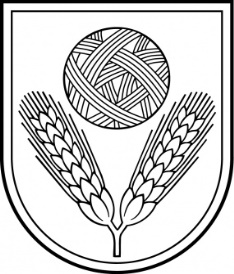 Rēzeknes novada DomeReģ.Nr.90009112679Atbrīvošanas aleja 95A, Rēzekne, LV – 4601,Tel. 646 22238; 646 22231, 646 25935,e–pasts: info@rezeknesnovads.lvInformācija internetā: http://www.rezeknesnovads.lv